KEYSTONE TRAILS ASSOCIATION
46 E Main St
Mechanicsburg, PA 17055
717.766.9690
www.kta-hike.org
info@kta-hike.org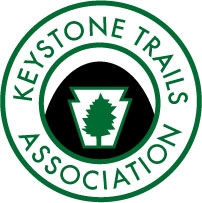 MAIL ORDER PRICE LIST
Shipping cost: $6.95 first item; $1.00 each additional item.  PA residents please add 6% sales tax to total.Shipping cost: $6.95 first item; $1.00 each additional item.  PA residents please add 6% sales tax to total.Shipping cost: $6.95 first item; $1.00 each additional item.  PA residents please add 6% sales tax to total.Shipping cost: $6.95 first item; $1.00 each additional item.  PA residents please add 6% sales tax to total.PENNSYLVANIA HIKING TRAILS, 13th Edition 2008The thirteenth edition is dedicated to the many hundreds of volunteers who collectively contribute more than 30,000 hours each year to build and maintain the state’s wonderful hiking trails. Divided into nine regions, the hiking opportunities in this edition are vast, exciting and diverse. There are areas of great scenic beauty and secluded wilderness. This book is meant to create interest among hikers in the trails described and lead them to explore more hiking opportunities. Includes contact information, directions and some overview maps. 236 pages, 5.5” x 9”, paperback. Item PHT 08KTA Members $9.45Others $10.50PENNSYLVANIA HIKING TRAILS, 13th Edition 2008The thirteenth edition is dedicated to the many hundreds of volunteers who collectively contribute more than 30,000 hours each year to build and maintain the state’s wonderful hiking trails. Divided into nine regions, the hiking opportunities in this edition are vast, exciting and diverse. There are areas of great scenic beauty and secluded wilderness. This book is meant to create interest among hikers in the trails described and lead them to explore more hiking opportunities. Includes contact information, directions and some overview maps. 236 pages, 5.5” x 9”, paperback. Item PHT 08KTA Members $9.45Others $10.50PENNSYLVANIA HIKING TRAILS, 13th Edition 2008The thirteenth edition is dedicated to the many hundreds of volunteers who collectively contribute more than 30,000 hours each year to build and maintain the state’s wonderful hiking trails. Divided into nine regions, the hiking opportunities in this edition are vast, exciting and diverse. There are areas of great scenic beauty and secluded wilderness. This book is meant to create interest among hikers in the trails described and lead them to explore more hiking opportunities. Includes contact information, directions and some overview maps. 236 pages, 5.5” x 9”, paperback. Item PHT 08KTA Members $9.45Others $10.50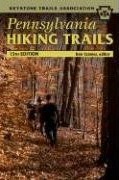 PENNSYLVANIA APPALACHIAN TRAIL GUIDEBOOK AND MAPSThe eleventh (2009) edition of the Guidebook includes detailed trail descriptions, with tables of distances for all 229.7 miles of the Appalachian Trail located within the borders of Pennsylvania. Maps are multi-color, printed on heavy waterproof material. All maps show route of AT with elevation profiles, side trails, and other general information.PENNSYLVANIA APPALACHIAN TRAIL GUIDEBOOK AND MAPSThe eleventh (2009) edition of the Guidebook includes detailed trail descriptions, with tables of distances for all 229.7 miles of the Appalachian Trail located within the borders of Pennsylvania. Maps are multi-color, printed on heavy waterproof material. All maps show route of AT with elevation profiles, side trails, and other general information.PENNSYLVANIA APPALACHIAN TRAIL GUIDEBOOK AND MAPSThe eleventh (2009) edition of the Guidebook includes detailed trail descriptions, with tables of distances for all 229.7 miles of the Appalachian Trail located within the borders of Pennsylvania. Maps are multi-color, printed on heavy waterproof material. All maps show route of AT with elevation profiles, side trails, and other general information.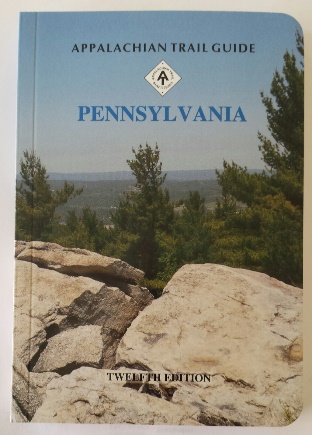 ItemATG09
MC1-6
MC7-8
MC9-11
MC12-13
MC14
ATM98Members/Others$8.40/$11.55
$12.80/$14.20 
$6.40/$7.15
 $6.10/$6.75
 $6.10/$6.75
 $6.10/$6.75
 $39.90/$46.20DescriptionAppalachian Trail Guide - Pennsylvania
Sec. 1-6: Delaware Water Gap to Swatara GapSec. 7-8:  Swatara Gap to Susquehanna RiverSec. 9-11:  Susquehanna River to PA Route 94Sec. 12-13:  PA Route 94 to US Route 30Sec. 14:  US Route 30 to the Maryland lineComplete set with guidebook and all five maps described above GUIDE TO HIKING TRAILS IN PENNSYLVANIA MAPThe Keystone Trails Association has produced a map that highlights the state’s 29 long distance hiking trails with short trail descriptions and links to appropriate websites for additional trail information. 24" x 36" (folds to 3" x 8"), color mapItem MPHTKTA Members $1.00Others $2.00GUIDE TO HIKING TRAILS IN PENNSYLVANIA MAPThe Keystone Trails Association has produced a map that highlights the state’s 29 long distance hiking trails with short trail descriptions and links to appropriate websites for additional trail information. 24" x 36" (folds to 3" x 8"), color mapItem MPHTKTA Members $1.00Others $2.00GUIDE TO HIKING TRAILS IN PENNSYLVANIA MAPThe Keystone Trails Association has produced a map that highlights the state’s 29 long distance hiking trails with short trail descriptions and links to appropriate websites for additional trail information. 24" x 36" (folds to 3" x 8"), color mapItem MPHTKTA Members $1.00Others $2.00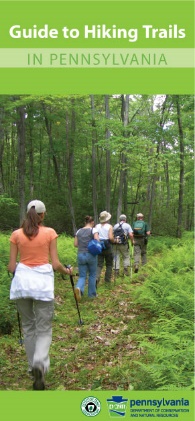 PENNSYLVANIA HIKING TRAILS BOOK & MAP SETPennsylvania Hiking Trails, 13th Edition and the new Guide to Hiking Trails in Pennsylvania map are now available in a convenient set! Novice and experienced hikers alike will benefit from the detailed trail descriptions of hiking trails across the state. Learn more about Pennsylvania's wonderful network of hiking trails - including 29 long-distance hiking trails - while exploring hiking opportunities close to your home and in different parts of the state.Pennsylvania Hiking Trails, 13th Edition, 236 pages, 5.5” x 9”, paperback.Guide to Hiking Trails in Pennsylvania Map, 24" x 36" (folds to 3" x 8"), color mapItem PHTSETKTA Members $10.45Others $11.45PENNSYLVANIA HIKING TRAILS BOOK & MAP SETPennsylvania Hiking Trails, 13th Edition and the new Guide to Hiking Trails in Pennsylvania map are now available in a convenient set! Novice and experienced hikers alike will benefit from the detailed trail descriptions of hiking trails across the state. Learn more about Pennsylvania's wonderful network of hiking trails - including 29 long-distance hiking trails - while exploring hiking opportunities close to your home and in different parts of the state.Pennsylvania Hiking Trails, 13th Edition, 236 pages, 5.5” x 9”, paperback.Guide to Hiking Trails in Pennsylvania Map, 24" x 36" (folds to 3" x 8"), color mapItem PHTSETKTA Members $10.45Others $11.45PENNSYLVANIA HIKING TRAILS BOOK & MAP SETPennsylvania Hiking Trails, 13th Edition and the new Guide to Hiking Trails in Pennsylvania map are now available in a convenient set! Novice and experienced hikers alike will benefit from the detailed trail descriptions of hiking trails across the state. Learn more about Pennsylvania's wonderful network of hiking trails - including 29 long-distance hiking trails - while exploring hiking opportunities close to your home and in different parts of the state.Pennsylvania Hiking Trails, 13th Edition, 236 pages, 5.5” x 9”, paperback.Guide to Hiking Trails in Pennsylvania Map, 24" x 36" (folds to 3" x 8"), color mapItem PHTSETKTA Members $10.45Others $11.45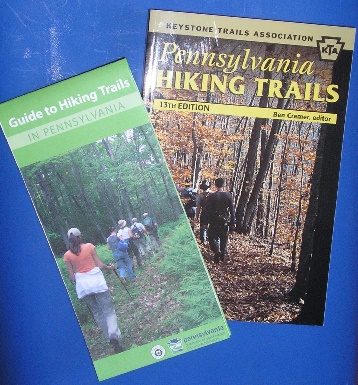 GUIDE TO THE HORSE-SHOE TRAILThe Horse-Shoe Trail Club’s 23rd edition of their guide to the Horse-Shoe Trail “from Valley Forge to Stony Mountain.”  Paperback, 2006.Item HSTKTA Members $13.65Others $15.00 GUIDE TO THE HORSE-SHOE TRAILThe Horse-Shoe Trail Club’s 23rd edition of their guide to the Horse-Shoe Trail “from Valley Forge to Stony Mountain.”  Paperback, 2006.Item HSTKTA Members $13.65Others $15.00 GUIDE TO THE HORSE-SHOE TRAILThe Horse-Shoe Trail Club’s 23rd edition of their guide to the Horse-Shoe Trail “from Valley Forge to Stony Mountain.”  Paperback, 2006.Item HSTKTA Members $13.65Others $15.00 GUIDE TO THE MID STATE TRAIL IN PENNSYLVANIAIncluded in this map and guide set is the completely revised 12th (2012) edition of Guide to the Mid State Trail in Pennsylvania, along with new color maps of the trail.  Item MST12KTA Members $35.90Others $39.90GUIDE TO THE MID STATE TRAIL IN PENNSYLVANIAIncluded in this map and guide set is the completely revised 12th (2012) edition of Guide to the Mid State Trail in Pennsylvania, along with new color maps of the trail.  Item MST12KTA Members $35.90Others $39.90GUIDE TO THE MID STATE TRAIL IN PENNSYLVANIAIncluded in this map and guide set is the completely revised 12th (2012) edition of Guide to the Mid State Trail in Pennsylvania, along with new color maps of the trail.  Item MST12KTA Members $35.90Others $39.90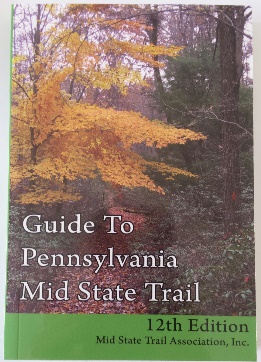 MID STATE TRAIL MAP 301-306: I-68 TO US 22Including other trails in and around Buchanan State Forest, SGL 73, 97, & 118, and Lower TrailBedford, Blair, & Huntingdon (Part) CountiesItem MST301KTA Members $12.95Others $13.95MID STATE TRAIL MAP 301-306: I-68 TO US 22Including other trails in and around Buchanan State Forest, SGL 73, 97, & 118, and Lower TrailBedford, Blair, & Huntingdon (Part) CountiesItem MST301KTA Members $12.95Others $13.95MID STATE TRAIL MAP 301-306: I-68 TO US 22Including other trails in and around Buchanan State Forest, SGL 73, 97, & 118, and Lower TrailBedford, Blair, & Huntingdon (Part) CountiesItem MST301KTA Members $12.95Others $13.95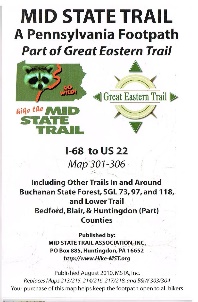 MID STATE TRAIL MAP 307-311: US 22 TO PA 192Including other trails in and around Rothrock & Bald Eagle State Forests & bordering parks & recreation areasCentre, Huntingdon, Mifflin, & Union (part) CountiesItem MST307KTA Members $12.95Others $13.95MID STATE TRAIL MAP 307-311: US 22 TO PA 192Including other trails in and around Rothrock & Bald Eagle State Forests & bordering parks & recreation areasCentre, Huntingdon, Mifflin, & Union (part) CountiesItem MST307KTA Members $12.95Others $13.95MID STATE TRAIL MAP 307-311: US 22 TO PA 192Including other trails in and around Rothrock & Bald Eagle State Forests & bordering parks & recreation areasCentre, Huntingdon, Mifflin, & Union (part) CountiesItem MST307KTA Members $12.95Others $13.95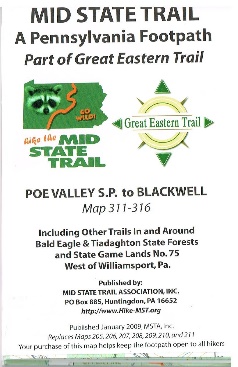 MID STATE TRAIL MAP 311-316: Poe Valley S.P. to BlackwellIncluding other trails in and around Bald Eagle & Tiadaghton State Forests and SGL 75West of Williamsport, PAItem MST311KTA Members $12.95Others $13.95MID STATE TRAIL MAP 311-316: Poe Valley S.P. to BlackwellIncluding other trails in and around Bald Eagle & Tiadaghton State Forests and SGL 75West of Williamsport, PAItem MST311KTA Members $12.95Others $13.95MID STATE TRAIL MAP 311-316: Poe Valley S.P. to BlackwellIncluding other trails in and around Bald Eagle & Tiadaghton State Forests and SGL 75West of Williamsport, PAItem MST311KTA Members $12.95Others $13.95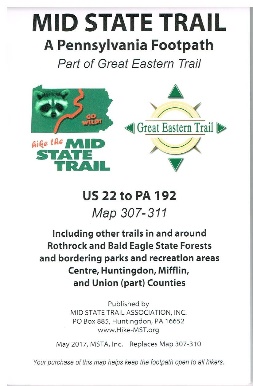 MID STATE TRAIL MAP PACKAGEAll three maps: 301-316.Item MST301-316KTA Members $36.95Others $39.95MID STATE TRAIL MAP PACKAGEAll three maps: 301-316.Item MST301-316KTA Members $36.95Others $39.95MID STATE TRAIL MAP PACKAGEAll three maps: 301-316.Item MST301-316KTA Members $36.95Others $39.95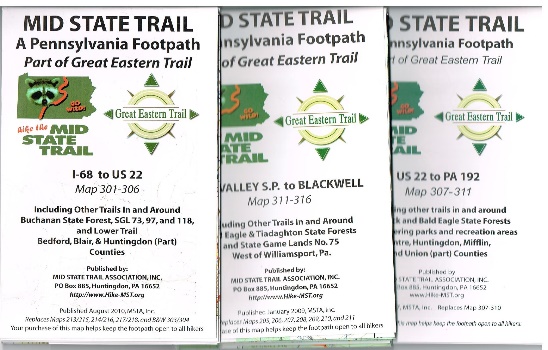 HIKER’S GUIDE TO THE BUCKTAIL PATHField work and text by Jim and Ginny Owen.  Map and general editing by Jean Aron (1998.)

Item BTPG98
KTA Members $5.20
Others $5.80HIKER’S GUIDE TO THE BUCKTAIL PATHField work and text by Jim and Ginny Owen.  Map and general editing by Jean Aron (1998.)

Item BTPG98
KTA Members $5.20
Others $5.80HIKER’S GUIDE TO THE BUCKTAIL PATHField work and text by Jim and Ginny Owen.  Map and general editing by Jean Aron (1998.)

Item BTPG98
KTA Members $5.20
Others $5.80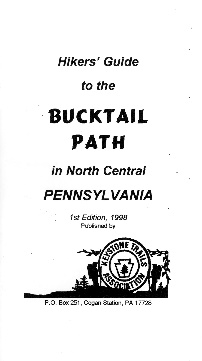 LOYALSOCK TRAIL GUIDEThe Alpine Club of Williamsport’s 19th revision of their venerable guide to the Loyalsock Trail. Includes 3 color maps. Paperback, 2015.Item LTGKTA Members $14.00Others $15.00LOYALSOCK TRAIL GUIDEThe Alpine Club of Williamsport’s 19th revision of their venerable guide to the Loyalsock Trail. Includes 3 color maps. Paperback, 2015.Item LTGKTA Members $14.00Others $15.00LOYALSOCK TRAIL GUIDEThe Alpine Club of Williamsport’s 19th revision of their venerable guide to the Loyalsock Trail. Includes 3 color maps. Paperback, 2015.Item LTGKTA Members $14.00Others $15.00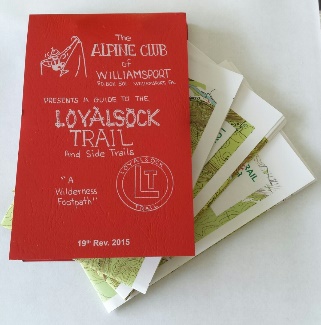 JOHN P. SAYLOR TRAIL GUIDEBOOKThe third in the PAHikes Trail Guide Series. This pocket-size trail guide contains 58 pages describing the John P. Saylor Trail. Inside you’ll find turn-by-turn directions for hiking this double-loop trail located on the Allegheny Plateau. Included with the guidebook is a full color map. This map shows the route of the trail and indicates distances, parking areas, and points of interest. 4.25” x 5.5”. Map, 2-sided, full color, 8.5” x 11”.Item PAH504KTA Members $8.00Others $8.95JOHN P. SAYLOR TRAIL GUIDEBOOKThe third in the PAHikes Trail Guide Series. This pocket-size trail guide contains 58 pages describing the John P. Saylor Trail. Inside you’ll find turn-by-turn directions for hiking this double-loop trail located on the Allegheny Plateau. Included with the guidebook is a full color map. This map shows the route of the trail and indicates distances, parking areas, and points of interest. 4.25” x 5.5”. Map, 2-sided, full color, 8.5” x 11”.Item PAH504KTA Members $8.00Others $8.95JOHN P. SAYLOR TRAIL GUIDEBOOKThe third in the PAHikes Trail Guide Series. This pocket-size trail guide contains 58 pages describing the John P. Saylor Trail. Inside you’ll find turn-by-turn directions for hiking this double-loop trail located on the Allegheny Plateau. Included with the guidebook is a full color map. This map shows the route of the trail and indicates distances, parking areas, and points of interest. 4.25” x 5.5”. Map, 2-sided, full color, 8.5” x 11”.Item PAH504KTA Members $8.00Others $8.95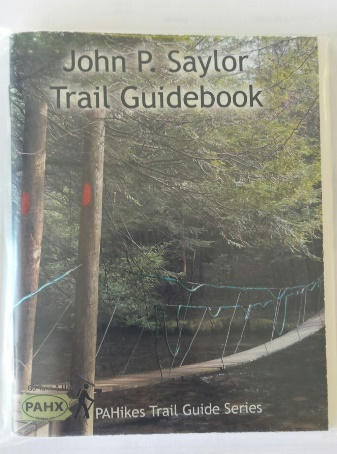 MASON-DIXON TRAIL MAPS

Complete set of ten (10) maps to the 193 miles of trail that make up the Mason-Dixon Trail System (2012).

Item MDTKTA Members $14.20
Others $15.75MASON-DIXON TRAIL MAPS

Complete set of ten (10) maps to the 193 miles of trail that make up the Mason-Dixon Trail System (2012).

Item MDTKTA Members $14.20
Others $15.75MASON-DIXON TRAIL MAPS

Complete set of ten (10) maps to the 193 miles of trail that make up the Mason-Dixon Trail System (2012).

Item MDTKTA Members $14.20
Others $15.75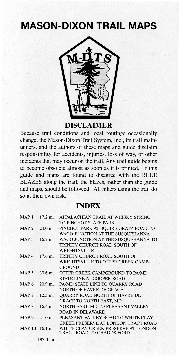 TUSCARORA TRAIL GUIDEBOOKS AND MAPS The Tuscarora Trail Guidebooks and Maps are all published by the Potomac Appalachian Trail Club (PATC).The Tuscarora Trail, A Guide to the North Half in Maryland & Pennsylvania. Fifth Edition (2016); 88 pages; 4.25” x7”.  Item TTG97KTA Members $10.80Others $12.00The Tuscarora Trail, A Guide to the South Half in West Virginia and Virginia. (2013); 96 pages.  Item TTG297KTA Members $10.80                Others $12.00Tuscarora Trail Map J (Appalachian Trail Junction in PA to PA Route 641) (2012). Multi-colored, on heavyweight waterproof stock; 17” x 32”, folded to 4” x 8.5”; elevation profile. Item MTTJKTA Members $6.40Others $9.45Tuscarora Trail Map K (PA Route 641 to Hancock, MD) (2009).  Same features as Map J. Item TTMKKTA Members $6.40Others $9.45TUSCARORA TRAIL GUIDEBOOKS AND MAPS The Tuscarora Trail Guidebooks and Maps are all published by the Potomac Appalachian Trail Club (PATC).The Tuscarora Trail, A Guide to the North Half in Maryland & Pennsylvania. Fifth Edition (2016); 88 pages; 4.25” x7”.  Item TTG97KTA Members $10.80Others $12.00The Tuscarora Trail, A Guide to the South Half in West Virginia and Virginia. (2013); 96 pages.  Item TTG297KTA Members $10.80                Others $12.00Tuscarora Trail Map J (Appalachian Trail Junction in PA to PA Route 641) (2012). Multi-colored, on heavyweight waterproof stock; 17” x 32”, folded to 4” x 8.5”; elevation profile. Item MTTJKTA Members $6.40Others $9.45Tuscarora Trail Map K (PA Route 641 to Hancock, MD) (2009).  Same features as Map J. Item TTMKKTA Members $6.40Others $9.45TUSCARORA TRAIL GUIDEBOOKS AND MAPS The Tuscarora Trail Guidebooks and Maps are all published by the Potomac Appalachian Trail Club (PATC).The Tuscarora Trail, A Guide to the North Half in Maryland & Pennsylvania. Fifth Edition (2016); 88 pages; 4.25” x7”.  Item TTG97KTA Members $10.80Others $12.00The Tuscarora Trail, A Guide to the South Half in West Virginia and Virginia. (2013); 96 pages.  Item TTG297KTA Members $10.80                Others $12.00Tuscarora Trail Map J (Appalachian Trail Junction in PA to PA Route 641) (2012). Multi-colored, on heavyweight waterproof stock; 17” x 32”, folded to 4” x 8.5”; elevation profile. Item MTTJKTA Members $6.40Others $9.45Tuscarora Trail Map K (PA Route 641 to Hancock, MD) (2009).  Same features as Map J. Item TTMKKTA Members $6.40Others $9.45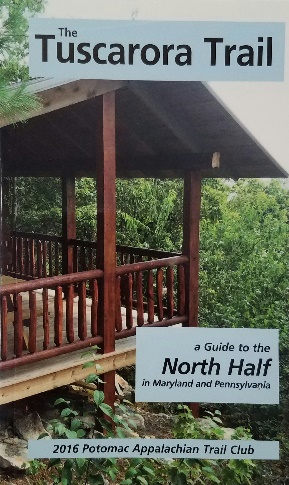 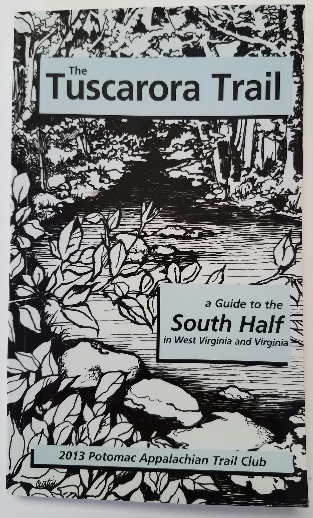 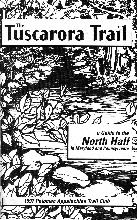 Guide to the Allegheny Front Trail - The Allegheny Front Trail (AFT) is a 41.75 mile-long loop trail in Moshannon State Forest in western Centre County, Pennsylvania that roughly circles Black Moshannon State Park. Except for the short distance within the state park boundaries, the entire length of the AFT is within the state forest. This book by Ben Cramer provides detailed guidance on hiking the AFT. Turn-by-turn instructions, photos, and maps provide you with the information you need to enjoy the trail and the scenery of the Moshannon State Forest and the Allegheny Front. 2nd Edition; by Ben Cramer; 110 pages; Dimensions: 6.5" x 4.5"                 Item AFT                 KTA Members $13.00                 Others $15.75Guide to the Allegheny Front Trail - The Allegheny Front Trail (AFT) is a 41.75 mile-long loop trail in Moshannon State Forest in western Centre County, Pennsylvania that roughly circles Black Moshannon State Park. Except for the short distance within the state park boundaries, the entire length of the AFT is within the state forest. This book by Ben Cramer provides detailed guidance on hiking the AFT. Turn-by-turn instructions, photos, and maps provide you with the information you need to enjoy the trail and the scenery of the Moshannon State Forest and the Allegheny Front. 2nd Edition; by Ben Cramer; 110 pages; Dimensions: 6.5" x 4.5"                 Item AFT                 KTA Members $13.00                 Others $15.75Guide to the Allegheny Front Trail - The Allegheny Front Trail (AFT) is a 41.75 mile-long loop trail in Moshannon State Forest in western Centre County, Pennsylvania that roughly circles Black Moshannon State Park. Except for the short distance within the state park boundaries, the entire length of the AFT is within the state forest. This book by Ben Cramer provides detailed guidance on hiking the AFT. Turn-by-turn instructions, photos, and maps provide you with the information you need to enjoy the trail and the scenery of the Moshannon State Forest and the Allegheny Front. 2nd Edition; by Ben Cramer; 110 pages; Dimensions: 6.5" x 4.5"                 Item AFT                 KTA Members $13.00                 Others $15.75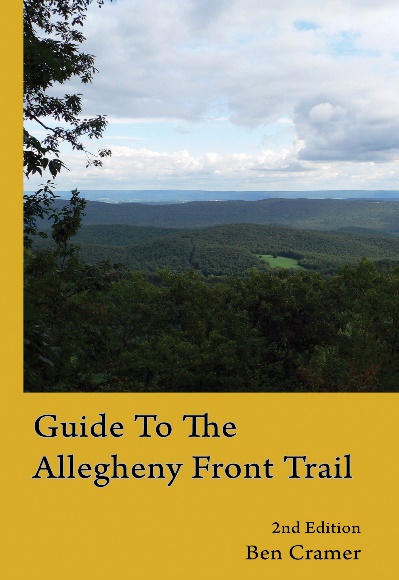 A Grip on the mane of lifeAfter serving four and a half years in the army during WWII-mostly in the battle-torn islands of the South Pacific-and along the way losing his best friend at Iwo Jima, Earl Shaffer came home to Pennsylvania with a large dose of military depression. After rattling around for a while he decided to act upon a prewar dream of hiking the entire Appalachian Trail, a decision that was spurred by reading a magazine article stating that such a feat was likely impossible. Earl achieved his goal, and history's muse presented him with a personal niche in her gallery. Over the course of three decades he wrote a memoir of that hike which was published by the Appalachian Trail Conference as Walking with Spring. The book became an instant hiking classic. Most of Earl's writing was devoted to his first love, poetry. Earl penned more than a thousand poems during his lifetime, a trove that includes a respectable number of polished gems. In mid-career he returned to hiking. In 1963 he hiked five hundred miles of the Cascade Crest Trail, and in 1965 he again hiked the entire Appalachian Trail-this time in the opposite direction. When not hiking, Earl spent most of his free time working on the Trail. He built trail, constructed shelters, and masterminded a major trail relocation in Pennsylvania. These were not his only interests. Earl was moved by the plight of Native Americans. In the early 1960s Earl played an active role in the ultimately failed effort to stop construction of Pennsylvania's Kinzua Dam. After what one would think was already a full and productive life, Earl had yet another dream-his grand finale. In 1998, Earl decided to celebrate the fiftieth anniversary of his first A.T. thru-hike by doing an encore. Just a few weeks shy of his eightieth birthday Earl Shaffer climbed yet again to the crest of Maine's mile-high mountain, Katahdin, whereupon the Appalachian Trail icon became a national legend. This book is his story.              Item Grip on Mane              KTA Members $12.00              Others $12.00A Grip on the mane of lifeAfter serving four and a half years in the army during WWII-mostly in the battle-torn islands of the South Pacific-and along the way losing his best friend at Iwo Jima, Earl Shaffer came home to Pennsylvania with a large dose of military depression. After rattling around for a while he decided to act upon a prewar dream of hiking the entire Appalachian Trail, a decision that was spurred by reading a magazine article stating that such a feat was likely impossible. Earl achieved his goal, and history's muse presented him with a personal niche in her gallery. Over the course of three decades he wrote a memoir of that hike which was published by the Appalachian Trail Conference as Walking with Spring. The book became an instant hiking classic. Most of Earl's writing was devoted to his first love, poetry. Earl penned more than a thousand poems during his lifetime, a trove that includes a respectable number of polished gems. In mid-career he returned to hiking. In 1963 he hiked five hundred miles of the Cascade Crest Trail, and in 1965 he again hiked the entire Appalachian Trail-this time in the opposite direction. When not hiking, Earl spent most of his free time working on the Trail. He built trail, constructed shelters, and masterminded a major trail relocation in Pennsylvania. These were not his only interests. Earl was moved by the plight of Native Americans. In the early 1960s Earl played an active role in the ultimately failed effort to stop construction of Pennsylvania's Kinzua Dam. After what one would think was already a full and productive life, Earl had yet another dream-his grand finale. In 1998, Earl decided to celebrate the fiftieth anniversary of his first A.T. thru-hike by doing an encore. Just a few weeks shy of his eightieth birthday Earl Shaffer climbed yet again to the crest of Maine's mile-high mountain, Katahdin, whereupon the Appalachian Trail icon became a national legend. This book is his story.              Item Grip on Mane              KTA Members $12.00              Others $12.00A Grip on the mane of lifeAfter serving four and a half years in the army during WWII-mostly in the battle-torn islands of the South Pacific-and along the way losing his best friend at Iwo Jima, Earl Shaffer came home to Pennsylvania with a large dose of military depression. After rattling around for a while he decided to act upon a prewar dream of hiking the entire Appalachian Trail, a decision that was spurred by reading a magazine article stating that such a feat was likely impossible. Earl achieved his goal, and history's muse presented him with a personal niche in her gallery. Over the course of three decades he wrote a memoir of that hike which was published by the Appalachian Trail Conference as Walking with Spring. The book became an instant hiking classic. Most of Earl's writing was devoted to his first love, poetry. Earl penned more than a thousand poems during his lifetime, a trove that includes a respectable number of polished gems. In mid-career he returned to hiking. In 1963 he hiked five hundred miles of the Cascade Crest Trail, and in 1965 he again hiked the entire Appalachian Trail-this time in the opposite direction. When not hiking, Earl spent most of his free time working on the Trail. He built trail, constructed shelters, and masterminded a major trail relocation in Pennsylvania. These were not his only interests. Earl was moved by the plight of Native Americans. In the early 1960s Earl played an active role in the ultimately failed effort to stop construction of Pennsylvania's Kinzua Dam. After what one would think was already a full and productive life, Earl had yet another dream-his grand finale. In 1998, Earl decided to celebrate the fiftieth anniversary of his first A.T. thru-hike by doing an encore. Just a few weeks shy of his eightieth birthday Earl Shaffer climbed yet again to the crest of Maine's mile-high mountain, Katahdin, whereupon the Appalachian Trail icon became a national legend. This book is his story.              Item Grip on Mane              KTA Members $12.00              Others $12.00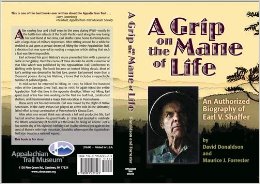 old loggers path guideThe Old Loggers Path (OLP) is a great walking path for beginner and experienced hikers alike. This looped trail explores the Loyalsock State Forest for 27.8 miles. In this guide you'll find turn-by-turn directions for hiking the OLP along with pictures and a brief description about the geology of the area. Included with the guidebook is a full color map. This map shows the route of the trail and indicates distances, elevation profile, parking areas, and vistas. 58 pages; Dimensions: 5.5" x 4.25". Includes 8.5" x 11" full color waterproof topographical map; by Dave Gantz.               Item OLP               KTA Members $8.00               Others $9.75old loggers path guideThe Old Loggers Path (OLP) is a great walking path for beginner and experienced hikers alike. This looped trail explores the Loyalsock State Forest for 27.8 miles. In this guide you'll find turn-by-turn directions for hiking the OLP along with pictures and a brief description about the geology of the area. Included with the guidebook is a full color map. This map shows the route of the trail and indicates distances, elevation profile, parking areas, and vistas. 58 pages; Dimensions: 5.5" x 4.25". Includes 8.5" x 11" full color waterproof topographical map; by Dave Gantz.               Item OLP               KTA Members $8.00               Others $9.75old loggers path guideThe Old Loggers Path (OLP) is a great walking path for beginner and experienced hikers alike. This looped trail explores the Loyalsock State Forest for 27.8 miles. In this guide you'll find turn-by-turn directions for hiking the OLP along with pictures and a brief description about the geology of the area. Included with the guidebook is a full color map. This map shows the route of the trail and indicates distances, elevation profile, parking areas, and vistas. 58 pages; Dimensions: 5.5" x 4.25". Includes 8.5" x 11" full color waterproof topographical map; by Dave Gantz.               Item OLP               KTA Members $8.00               Others $9.75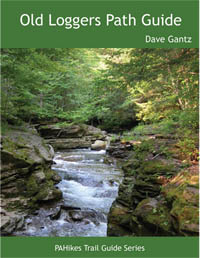 foot trails of the moshannon and elk state forestsThis book contains descriptive trail guidance for the Quehanna Trail and the Allegheny Front Trail. It also describes the many other trails found in the Quehanna Wild Area, as well as the trails located in the Moshannon and southern Elk State Forests. In addition to details regarding the physical aspects of the trails, you'll also find plenty of extra information contained here. Historical insight and fellow hikers' stories add to the enjoyment and discovery of the trails in the Quehanna and Black Moshannon areas. By Ralph Seeley.               Item MOSH               KTA Member $13.45               Others $14.95foot trails of the moshannon and elk state forestsThis book contains descriptive trail guidance for the Quehanna Trail and the Allegheny Front Trail. It also describes the many other trails found in the Quehanna Wild Area, as well as the trails located in the Moshannon and southern Elk State Forests. In addition to details regarding the physical aspects of the trails, you'll also find plenty of extra information contained here. Historical insight and fellow hikers' stories add to the enjoyment and discovery of the trails in the Quehanna and Black Moshannon areas. By Ralph Seeley.               Item MOSH               KTA Member $13.45               Others $14.95foot trails of the moshannon and elk state forestsThis book contains descriptive trail guidance for the Quehanna Trail and the Allegheny Front Trail. It also describes the many other trails found in the Quehanna Wild Area, as well as the trails located in the Moshannon and southern Elk State Forests. In addition to details regarding the physical aspects of the trails, you'll also find plenty of extra information contained here. Historical insight and fellow hikers' stories add to the enjoyment and discovery of the trails in the Quehanna and Black Moshannon areas. By Ralph Seeley.               Item MOSH               KTA Member $13.45               Others $14.95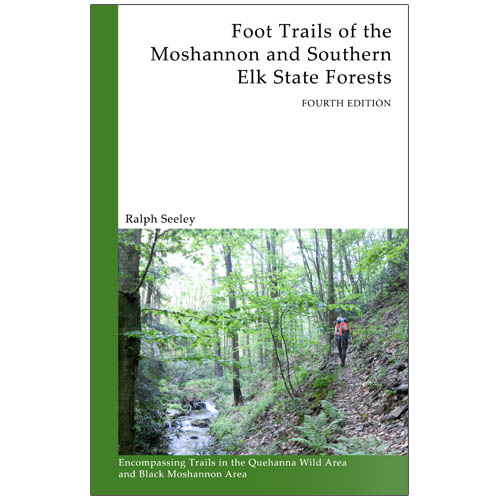 NEW! Guide to the Quehanna Trail The Guide to the Quehanna Trail is another in the PA Hikes series. This pocket-sized guide contains 151 pages describing the Quehanna Trail. Inside you’ll find turn-by-turn directions for this oval-shaped loop trail in the Moshannan and Elk State Forests. Included with the guidebook are 4 color maps (2 2-sided pages) showing the route of the trail, vistas, parking, and optional side trails. Elevation profile also included. (2016); by Ben Cramer; 4.5” x 6.5”                Item QTG                KTA Members $17.95                Others $19.95NEW! Guide to the Quehanna Trail The Guide to the Quehanna Trail is another in the PA Hikes series. This pocket-sized guide contains 151 pages describing the Quehanna Trail. Inside you’ll find turn-by-turn directions for this oval-shaped loop trail in the Moshannan and Elk State Forests. Included with the guidebook are 4 color maps (2 2-sided pages) showing the route of the trail, vistas, parking, and optional side trails. Elevation profile also included. (2016); by Ben Cramer; 4.5” x 6.5”                Item QTG                KTA Members $17.95                Others $19.95NEW! Guide to the Quehanna Trail The Guide to the Quehanna Trail is another in the PA Hikes series. This pocket-sized guide contains 151 pages describing the Quehanna Trail. Inside you’ll find turn-by-turn directions for this oval-shaped loop trail in the Moshannan and Elk State Forests. Included with the guidebook are 4 color maps (2 2-sided pages) showing the route of the trail, vistas, parking, and optional side trails. Elevation profile also included. (2016); by Ben Cramer; 4.5” x 6.5”                Item QTG                KTA Members $17.95                Others $19.95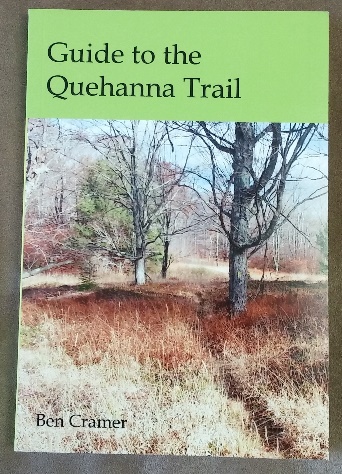 NEW! The chuck keiper trail guideThe Chuck Keiper Trail Guide is another in the PA Hikes series. This pocket-sized guide contains 60 pages describing the Chuck Keiper Trail. Inside you’ll find turn-by-turn directions for this loop on the Allegheny Plateau, information about the area, geology, parking, and more. Included is a 2-sided color map printed on water-resistant paper. (2016); by Dave Gantz; 4.5” x 6.5”                Item CKTG                KTA Members $11.65                Others $12.95NEW! The chuck keiper trail guideThe Chuck Keiper Trail Guide is another in the PA Hikes series. This pocket-sized guide contains 60 pages describing the Chuck Keiper Trail. Inside you’ll find turn-by-turn directions for this loop on the Allegheny Plateau, information about the area, geology, parking, and more. Included is a 2-sided color map printed on water-resistant paper. (2016); by Dave Gantz; 4.5” x 6.5”                Item CKTG                KTA Members $11.65                Others $12.95NEW! The chuck keiper trail guideThe Chuck Keiper Trail Guide is another in the PA Hikes series. This pocket-sized guide contains 60 pages describing the Chuck Keiper Trail. Inside you’ll find turn-by-turn directions for this loop on the Allegheny Plateau, information about the area, geology, parking, and more. Included is a 2-sided color map printed on water-resistant paper. (2016); by Dave Gantz; 4.5” x 6.5”                Item CKTG                KTA Members $11.65                Others $12.95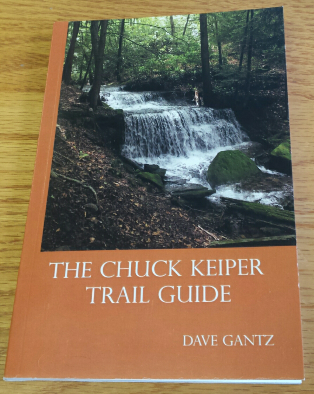 GUIDE TO THE ELK TRAILThe Guide to the Elk Trail is another in the PA Hikes series. This pocket-sized guide contains 55 pages describing the Elk Trail and the nearby Fred Woods Trail. Inside you’ll find turn-by-turn directions for this 15.6 mile segment trail near Benezette and information on local resources. Included is a 2-sided color map printed on water-resistant paper. (2016); by Ben Cramer; 5.5” x 4.5”                Item ETG                KTA Members $7.15                Others $7.95GUIDE TO THE ELK TRAILThe Guide to the Elk Trail is another in the PA Hikes series. This pocket-sized guide contains 55 pages describing the Elk Trail and the nearby Fred Woods Trail. Inside you’ll find turn-by-turn directions for this 15.6 mile segment trail near Benezette and information on local resources. Included is a 2-sided color map printed on water-resistant paper. (2016); by Ben Cramer; 5.5” x 4.5”                Item ETG                KTA Members $7.15                Others $7.95GUIDE TO THE ELK TRAILThe Guide to the Elk Trail is another in the PA Hikes series. This pocket-sized guide contains 55 pages describing the Elk Trail and the nearby Fred Woods Trail. Inside you’ll find turn-by-turn directions for this 15.6 mile segment trail near Benezette and information on local resources. Included is a 2-sided color map printed on water-resistant paper. (2016); by Ben Cramer; 5.5” x 4.5”                Item ETG                KTA Members $7.15                Others $7.95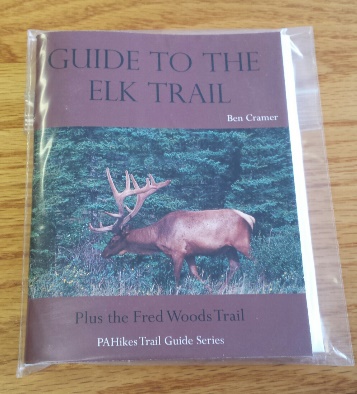 A Guide to the Edible and Medicinal Plants of the Finger Lakes Trail. From Pisgah Press: Heather Houskeeper’s A Guide to the Edible and Medicinal Plants of the Finger Lakes Trail is a practical guide to identifying and utilizing the plants found along the almost 1,000-mile-long hiking trail. Many of the plants are found throughout New York State’s rolling hills, deep river valleys, rugged mountain tops, grassy meadows, and even the edges of freshly sown farm fields. No matter where the hiker may be on or off the trail, food and medicine abound. Spiral bound, 143 pages with color photos. Heather A. Houskeeper              Item FLT              KTA Members: $21.60              Others: $24.00A Guide to the Edible and Medicinal Plants of the Finger Lakes Trail. From Pisgah Press: Heather Houskeeper’s A Guide to the Edible and Medicinal Plants of the Finger Lakes Trail is a practical guide to identifying and utilizing the plants found along the almost 1,000-mile-long hiking trail. Many of the plants are found throughout New York State’s rolling hills, deep river valleys, rugged mountain tops, grassy meadows, and even the edges of freshly sown farm fields. No matter where the hiker may be on or off the trail, food and medicine abound. Spiral bound, 143 pages with color photos. Heather A. Houskeeper              Item FLT              KTA Members: $21.60              Others: $24.00A Guide to the Edible and Medicinal Plants of the Finger Lakes Trail. From Pisgah Press: Heather Houskeeper’s A Guide to the Edible and Medicinal Plants of the Finger Lakes Trail is a practical guide to identifying and utilizing the plants found along the almost 1,000-mile-long hiking trail. Many of the plants are found throughout New York State’s rolling hills, deep river valleys, rugged mountain tops, grassy meadows, and even the edges of freshly sown farm fields. No matter where the hiker may be on or off the trail, food and medicine abound. Spiral bound, 143 pages with color photos. Heather A. Houskeeper              Item FLT              KTA Members: $21.60              Others: $24.00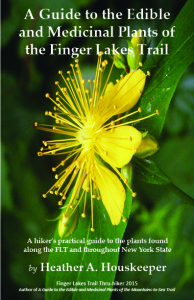 NEW! KTA Embroidered HatThe latest in KTA fashion100% cotton, khaki hat with embroidered KTA LogoItem HATKTA Members $18.00Others $22.00NEW! KTA Embroidered HatThe latest in KTA fashion100% cotton, khaki hat with embroidered KTA LogoItem HATKTA Members $18.00Others $22.00NEW! KTA Embroidered HatThe latest in KTA fashion100% cotton, khaki hat with embroidered KTA LogoItem HATKTA Members $18.00Others $22.00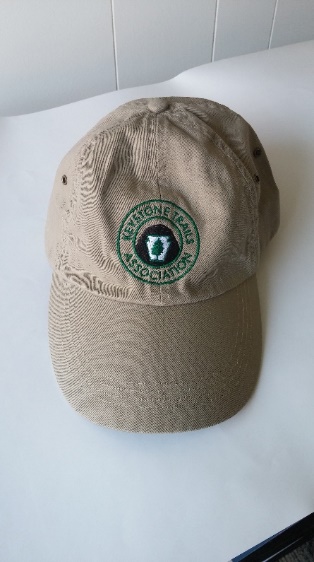 PATCHESKTA LOGO. Round; 3”; cloth; green and brown on whiteItem P1KTA Members $4.00Others $5.00OLD LOGGER’S PATH. Round; 4”; cloth; five colorsItem P3
KTA Members $4.00
Others $5.00CHUCK KEIPER TRAIL. Round; 3”; cloth; six colorsItem CKPatch
KTA Members $4.00
Others $5.00DONUT HOLE TRAIL. Round; 3”; cloth; four colorsItem DHTPatch
KTA Members $4.00
Others $5.00Quehanna Trail. Round; 3”; cloth; six colors              Item QTP              KTA Members $4.00              Others $5.00LAUREL HIGHLANDS TRAIL. Diamond; 5” x 3”; cloth; 6 colors             Item LHTPatch             KTA Members $4.00             Others $5.00BLACK FOREST TRAIL. Round; 3”; cloth; 7 colors              Item BFTPatch              KTA Members $4.00              Others $5.00ALLEGHENY FRONT TRAIL. Round; 3”; cloth; 7 colors              Item AFTPatch              KTA Members $4.00              Others $5.00PATCHESKTA LOGO. Round; 3”; cloth; green and brown on whiteItem P1KTA Members $4.00Others $5.00OLD LOGGER’S PATH. Round; 4”; cloth; five colorsItem P3
KTA Members $4.00
Others $5.00CHUCK KEIPER TRAIL. Round; 3”; cloth; six colorsItem CKPatch
KTA Members $4.00
Others $5.00DONUT HOLE TRAIL. Round; 3”; cloth; four colorsItem DHTPatch
KTA Members $4.00
Others $5.00Quehanna Trail. Round; 3”; cloth; six colors              Item QTP              KTA Members $4.00              Others $5.00LAUREL HIGHLANDS TRAIL. Diamond; 5” x 3”; cloth; 6 colors             Item LHTPatch             KTA Members $4.00             Others $5.00BLACK FOREST TRAIL. Round; 3”; cloth; 7 colors              Item BFTPatch              KTA Members $4.00              Others $5.00ALLEGHENY FRONT TRAIL. Round; 3”; cloth; 7 colors              Item AFTPatch              KTA Members $4.00              Others $5.00PATCHESKTA LOGO. Round; 3”; cloth; green and brown on whiteItem P1KTA Members $4.00Others $5.00OLD LOGGER’S PATH. Round; 4”; cloth; five colorsItem P3
KTA Members $4.00
Others $5.00CHUCK KEIPER TRAIL. Round; 3”; cloth; six colorsItem CKPatch
KTA Members $4.00
Others $5.00DONUT HOLE TRAIL. Round; 3”; cloth; four colorsItem DHTPatch
KTA Members $4.00
Others $5.00Quehanna Trail. Round; 3”; cloth; six colors              Item QTP              KTA Members $4.00              Others $5.00LAUREL HIGHLANDS TRAIL. Diamond; 5” x 3”; cloth; 6 colors             Item LHTPatch             KTA Members $4.00             Others $5.00BLACK FOREST TRAIL. Round; 3”; cloth; 7 colors              Item BFTPatch              KTA Members $4.00              Others $5.00ALLEGHENY FRONT TRAIL. Round; 3”; cloth; 7 colors              Item AFTPatch              KTA Members $4.00              Others $5.00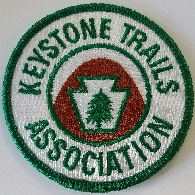 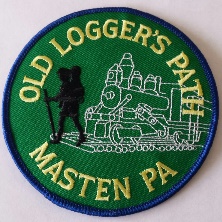 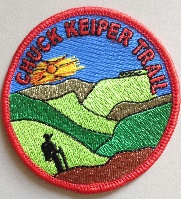 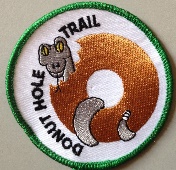 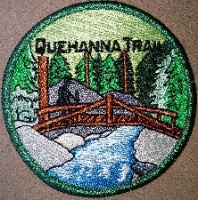 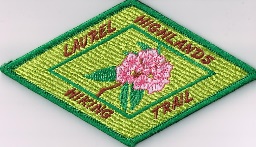 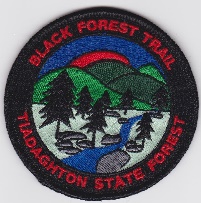 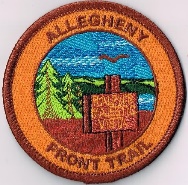 Hiking the Susquehannock Trail – by Ben Cramer
The Susquehannock Trail System (STS) is an 83 mile-long loop trail, plus several connecting trails, in North-Central Pennsylvania. The main STS is mostly in Potter County, one of the least inhabited areas of Pennsylvania, so the Susquehannock Trail System offers a special sense of remote solitude.
Ben Cramer provides turn-by-turn directions in both miles and kilometers, as well as areas of poor or good water quality, and potential camping spots along the trail. Also included are elevation profiles and details on some of the side trails found here, including the West Branch Trail, East Fork Trail, North Link and South Link Trails. Guide is paperback, 264 pages, 6.0 x 4.0 x 0.6 inches. Maps measure 8.5" x 11", full color both sides, and printed on water proof paper.                         Item SUSQTrail                         KTA Members $18.00                         Others $20.00Hiking the Susquehannock Trail – by Ben Cramer
The Susquehannock Trail System (STS) is an 83 mile-long loop trail, plus several connecting trails, in North-Central Pennsylvania. The main STS is mostly in Potter County, one of the least inhabited areas of Pennsylvania, so the Susquehannock Trail System offers a special sense of remote solitude.
Ben Cramer provides turn-by-turn directions in both miles and kilometers, as well as areas of poor or good water quality, and potential camping spots along the trail. Also included are elevation profiles and details on some of the side trails found here, including the West Branch Trail, East Fork Trail, North Link and South Link Trails. Guide is paperback, 264 pages, 6.0 x 4.0 x 0.6 inches. Maps measure 8.5" x 11", full color both sides, and printed on water proof paper.                         Item SUSQTrail                         KTA Members $18.00                         Others $20.00Hiking the Susquehannock Trail – by Ben Cramer
The Susquehannock Trail System (STS) is an 83 mile-long loop trail, plus several connecting trails, in North-Central Pennsylvania. The main STS is mostly in Potter County, one of the least inhabited areas of Pennsylvania, so the Susquehannock Trail System offers a special sense of remote solitude.
Ben Cramer provides turn-by-turn directions in both miles and kilometers, as well as areas of poor or good water quality, and potential camping spots along the trail. Also included are elevation profiles and details on some of the side trails found here, including the West Branch Trail, East Fork Trail, North Link and South Link Trails. Guide is paperback, 264 pages, 6.0 x 4.0 x 0.6 inches. Maps measure 8.5" x 11", full color both sides, and printed on water proof paper.                         Item SUSQTrail                         KTA Members $18.00                         Others $20.00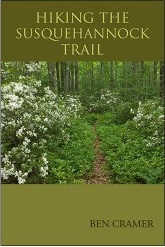 Purple Lizard MapsRugged, waterproof and tear-resistant maps. Bald Eagle Lizard Map: Includes MST and Reeds Gap Spur             Item BALDELiz             KTA Members $13.95             Others $14.95Raystown Lizard Map: Includes MST, SST, and Terrace Mountain Trail             Item RAYSTOWNLiz             KTA Members $13.95             Others $14.95Rothrock Lizard Map: 300 miles of trails including SST and MST              Item ROTHROCKLiz             KTA Members $13.95             Others $14.95Pine Creek Lizard Map: Includes MST, BFT, WRT, Golden Eagle Trail, and portions of the Donut Hole Trail, T Squared Trail, and Susquehannock Trail (north and south link trails)             Item PINECRLiz             KTA Member $13.95             Others $14.95Moshannon-Quehanna Lizard Map: Includes QT, Freds Woods Trail, southern portion of Bucktail Path, and AFT             Item MOSHQUELiz             KTA Member $13.95             Others $14.95Michaux Lizard Map: Includes 40 miles of the AT including the midpoint and ATC museum.Item MICHAUXLizKTA Member $13.95Others $14.95Purple Lizard MapsRugged, waterproof and tear-resistant maps. Bald Eagle Lizard Map: Includes MST and Reeds Gap Spur             Item BALDELiz             KTA Members $13.95             Others $14.95Raystown Lizard Map: Includes MST, SST, and Terrace Mountain Trail             Item RAYSTOWNLiz             KTA Members $13.95             Others $14.95Rothrock Lizard Map: 300 miles of trails including SST and MST              Item ROTHROCKLiz             KTA Members $13.95             Others $14.95Pine Creek Lizard Map: Includes MST, BFT, WRT, Golden Eagle Trail, and portions of the Donut Hole Trail, T Squared Trail, and Susquehannock Trail (north and south link trails)             Item PINECRLiz             KTA Member $13.95             Others $14.95Moshannon-Quehanna Lizard Map: Includes QT, Freds Woods Trail, southern portion of Bucktail Path, and AFT             Item MOSHQUELiz             KTA Member $13.95             Others $14.95Michaux Lizard Map: Includes 40 miles of the AT including the midpoint and ATC museum.Item MICHAUXLizKTA Member $13.95Others $14.95Purple Lizard MapsRugged, waterproof and tear-resistant maps. Bald Eagle Lizard Map: Includes MST and Reeds Gap Spur             Item BALDELiz             KTA Members $13.95             Others $14.95Raystown Lizard Map: Includes MST, SST, and Terrace Mountain Trail             Item RAYSTOWNLiz             KTA Members $13.95             Others $14.95Rothrock Lizard Map: 300 miles of trails including SST and MST              Item ROTHROCKLiz             KTA Members $13.95             Others $14.95Pine Creek Lizard Map: Includes MST, BFT, WRT, Golden Eagle Trail, and portions of the Donut Hole Trail, T Squared Trail, and Susquehannock Trail (north and south link trails)             Item PINECRLiz             KTA Member $13.95             Others $14.95Moshannon-Quehanna Lizard Map: Includes QT, Freds Woods Trail, southern portion of Bucktail Path, and AFT             Item MOSHQUELiz             KTA Member $13.95             Others $14.95Michaux Lizard Map: Includes 40 miles of the AT including the midpoint and ATC museum.Item MICHAUXLizKTA Member $13.95Others $14.95